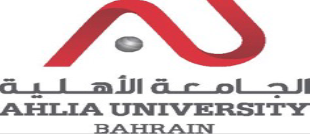 COLLEGE OF INFORMATION TECHNOLOGYDEPARTMENT OF INFORMATION TECHNOLOGYCOURSE SYLLABUS/ SPECIFICATIONCourse Code & Title: 		ITCS 422 - Distributed Systems Weight: 				2-2-3Prerequisite: 				ITCS 409NQF Level Allocated: 		8 NQF Notional Hours / Credits: 	120 notional hours/ 12 NQF creditDescription: The course focuses on the key aspects of distributed systems. It imparts knowledge of distributed systems principles, design, and implementation. It covers transparency in a distributed system, architectures, processes, virtualization, RPC, message passing, communication, quality of service, and naming.Objective: To critically understand the concepts, specialist theories, and techniques behind the design of distributed systems.  To analyze the clustering and cluster computing.To apply simulation tools in distributed systems problems solving.To develop advanced skills for selecting appropriate solutions to meet the user requirements.Semester: Instructor (s): Office Telephone:                                       Email (s): 
Intended Learning Outcomes (ILOs):Course Structure (Outline)Teaching Materials:AssessmentKnowledge and UnderstandingKnowledge and UnderstandingKnowledge and UnderstandingNQF Descriptor/ LevelNQF Descriptor/ LevelNQF Descriptor/ LevelA1A1Concepts and Theories: Demonstrate critical understanding of concepts, and specialized theories relating to distributed systems.Knowledge: theoretical understanding  [Level 8]Knowledge: theoretical understanding  [Level 8]Knowledge: theoretical understanding  [Level 8]A2A2Contemporary Trends, Problems and Research: Recognize up-to-date trends, applications, tools available, and methods in distributed systems.Knowledge: theoretical understanding  [Level 8]Knowledge: theoretical understanding  [Level 8]Knowledge: theoretical understanding  [Level 8]A3A3Professional Responsibility:                                                N/ASubject-specific SkillsSubject-specific SkillsSubject-specific SkillsSubject-specific SkillsNQF Descriptor/ LevelNQF Descriptor/ LevelB1B1Problem Solving: Identify real life problems and solve them by designing efficient and effective distributed systems.Problem Solving: Identify real life problems and solve them by designing efficient and effective distributed systems.Knowledge: Practical Application[Level 8]Skills: Communication, ICT & Numeracy  [Level 8]Knowledge: Practical Application[Level 8]Skills: Communication, ICT & Numeracy  [Level 8]B2B2Modeling and Design: Design distributed systems by choosing appropriate components and models that satisfy user specifications.Modeling and Design: Design distributed systems by choosing appropriate components and models that satisfy user specifications.Knowledge: Practical Application[Level 8]Knowledge: Practical Application[Level 8]B3B3Application of Methods and Tools: Apply simulation software tools to solve the problems of distributed computing.Application of Methods and Tools: Apply simulation software tools to solve the problems of distributed computing.Knowledge: Practical Application[Level 8]Skills: Communication, ICT & Numeracy  [Level 8]Knowledge: Practical Application[Level 8]Skills: Communication, ICT & Numeracy  [Level 8]Critical-Thinking SkillsCritical-Thinking SkillsCritical-Thinking SkillsCritical-Thinking SkillsNQF Descriptor/ LevelNQF Descriptor/ LevelC1C1Analytic skills: Critically analyze a problem and user specification to choose the appropriate distributed system architecture to solve this problem.Analytic skills: Critically analyze a problem and user specification to choose the appropriate distributed system architecture to solve this problem.Generic Problem Solving & Analytical skills  [Level 8]Generic Problem Solving & Analytical skills  [Level 8]C2C2Synthetic: Integrate the components of distributed systems into incorporated system.Synthetic: Integrate the components of distributed systems into incorporated system.Generic Problem Solving & Analytical skills  [Level 8]Generic Problem Solving & Analytical skills  [Level 8]C3C3Creative Thinking and innovation: Demonstrate creativity in designing distributed systems for new applications.Creative Thinking and innovation: Demonstrate creativity in designing distributed systems for new applications.Generic Problem Solving & Analytical skills  [Level 8]Generic Problem Solving & Analytical skills  [Level 8]General and Transferable Skills (other skills relevant to employability and personal development)General and Transferable Skills (other skills relevant to employability and personal development)General and Transferable Skills (other skills relevant to employability and personal development)General and Transferable Skills (other skills relevant to employability and personal development)General and Transferable Skills (other skills relevant to employability and personal development)NQF Descriptor/ LevelD1Communication: Show ability to communicate information in appropriate oral and written forms.Communication: Show ability to communicate information in appropriate oral and written forms.Communication: Show ability to communicate information in appropriate oral and written forms.Communication: Show ability to communicate information in appropriate oral and written forms.Communication, ICT and Numeracy Skills [Level 8]D2Teamwork and Leadership: Show ability to work effectively as a member/leader of a development team.Teamwork and Leadership: Show ability to work effectively as a member/leader of a development team.Teamwork and Leadership: Show ability to work effectively as a member/leader of a development team.Teamwork and Leadership: Show ability to work effectively as a member/leader of a development team.Competence: Autonomy, Responsibility and Context [Level 8]D3Organizational and Developmental Skills: Demonstrate ability to organize ideas and effectively allocate time in given assignment.Organizational and Developmental Skills: Demonstrate ability to organize ideas and effectively allocate time in given assignment.Organizational and Developmental Skills: Demonstrate ability to organize ideas and effectively allocate time in given assignment.Organizational and Developmental Skills: Demonstrate ability to organize ideas and effectively allocate time in given assignment.Competence: Autonomy, Responsibility and Context [Level 8]D4Ethics and Social Responsibility:                                              N/AEthics and Social Responsibility:                                              N/AEthics and Social Responsibility:                                              N/AEthics and Social Responsibility:                                              N/ACourse Structure (Outline)Course Structure (Outline)Course Structure (Outline)Course Structure (Outline)Course Structure (Outline)Course Structure (Outline)Course Structure (Outline)WeekHoursHoursILOsTopicsTeaching MethodAssessment MethodWeekLec.LabILOsTopicsTeaching MethodAssessment Method122A1Introduction:Introduction to Distributed SystemLecture/ Lab Demonstration222A1Definitions, Goals, and Examples:Definitions and Goals of Distributed System, Real Examples of Distributed SystemsLecture/ Class Discussion/Lab DemonstrationOral Participation322A1, B2, B3Challenges in Distributed System Design:Lack of global knowledge, Scalability, Communication Cost, Transparency, Security, MobilityLecture/ lab DemonstrationOral Participation/ In-Lab Exercises422A1, B1, B3, C1Architectures:Architectures-I Layered ArchitecturesArchitectures-II Object-Based ArchitecturesLecture/ In-Class and In-Lab Supervised WorkIn-Lab ExercisesQuiz1522A1, B1, B3, C1Architectures:Architectures-III Data-Centered ArchitecturesArchitectures-VI Event-based ArchitecturesLecture/ In-Class and In-Lab Supervised WorkIn-Lab Exercises622A1, B1, C1Network as a graph:Spanning Tree and MST, Traversal of graphs, Broadcasting messages, Communication complexity Lecture/ In-Class and In-Lab Supervised WorkIn-Lab Exercises722A1, A2, B1, B2, B3, C1, C2, C3, D3P2P:P2P AlgorithmsLecture/ In-Lab Supervised Work/ Independent LearningAssignment/ In-Lab Exercises822A1, B1, B2, B3, C1, C2Process and  Thread:Process Thread,  Thread ImplementationLecture/ In-Lab Supervised WorkIn-Lab ExercisesQuiz2922A1, B1, C1Time synchronization: Time synchronization in Distributed SystemLecture/ In-Lab  Supervised WorkIn-Lab Exercises/ Major Test1022A1, B1, B3, C1, C2VirtualizationLecture/ Class Discussion/ In-Lab Supervised WorkIn-Lab Exercises/ Oral Participation1122A1, B1Communication and Modeling: Communication FundamentalsLecture/ In-Lab Supervised WorkIn-Lab Exercises1222A1, B1, B3, C1, C2Communication and Modeling: Communication  between Nodes, RPCLecture/ In-Class and In-Lab Supervised WorkOral Participation/ In-Lab ExercisesQuiz313-1444A1, C1, C2, B1, B2Distributed Database:Distributed transaction management, Distributed concurrency control, Distributed deadlock handling, Maintaining consistency Lecture/ In-Lab Supervised WorkIn-Lab Exercises1522A2, B1, B2, C1,C2, C3, D1, D2, D3Student ProjectProject SupervisionEvaluation ofProjectPresentations and Reports16A1, B1, B2,  C1, C2All TopicsFinal ExamTextbook(s):1. Coalouris G., Dollimore J., Kindberg T. and Blair G. (2012) Distributed Systems : Concepts and Design, 5th Edition, Pearson.2. Tanenbaum A. and Steen M. V. (2017) Distributed Systems And networks, 3rd  Edition, Prentice Hall.Handout(s):Available on Moodle i.e. http://www.ahlia.edu.bh/moodleReference(s):1. Tanenbaum A. and Steen M. V. (2013) Distributed Systems Principles and Paradigms, 2nd Revised Edition, Pearson Education Limited.2. Coulouris G. and Halsall F. (2005) Distributed Systems: Concepts and Design with Computer Networking and the Internet, 4th Edition, Addison Wesley.Method of AssessmentDescriptionLearning OutcomesWeightingOral ParticipationStudents will be questioned orally to demonstrate their understanding and knowledge of the topics covered during class lectures and lab sessions.A1FormativeQuizzesThree written quizzes to be conducted where the average of best two quizzes will be considered.A1, B110%AssignmentThe assignment consists of essay, problem-solving and research based theoretical questions regarding topics in distributed system. The purpose of the assignment is to assess students where they have to demonstrate their extensive and detailed knowledge and critical understanding of key concepts of distributed system.A1, A2, B1, B2, C1, C2, C3, D310%Major TestThe test will be an in-class 90 minutes exam that will consist of short-answer, essay, and problem solving questions and cover the topics studied in the first 8 weeks.A1, B1, B2, C120%In-Lab ExercisesEach of the practical exercises consists of a set of practical tasks to be implemented by students individually in lab as shown in the above weekly structure. Each of the exercises assesses the students’ skills in the application of distributed systems. Students work will be observed and evaluated directly during the lab sessions.B1, B2,B35%ProjectStarting from weak 4, the class will be divided into teams of 2-3 students where each team will be asked to develop a small distributed system application.A2, B1, B2, C1, C2, C3, D1, D2, D315%Final ExamThe final exam is comprehensive and will be of two hours duration. It will consist of short-answer, essay and problem-solving questions.A1, B1,B2,  C1, C240%Overall:Overall:Overall:100 %AdmissionsAdmissionsMinimum number of students5Maximum number of students20
Ahlia University values academic integrity. Therefore, all students must understand the meaning and consequences of cheating, plagiarism and other academic offences under the Code of Student Conduct and Disciplinary Procedures (see www.ahlia.edu.bh/integrity for more information).